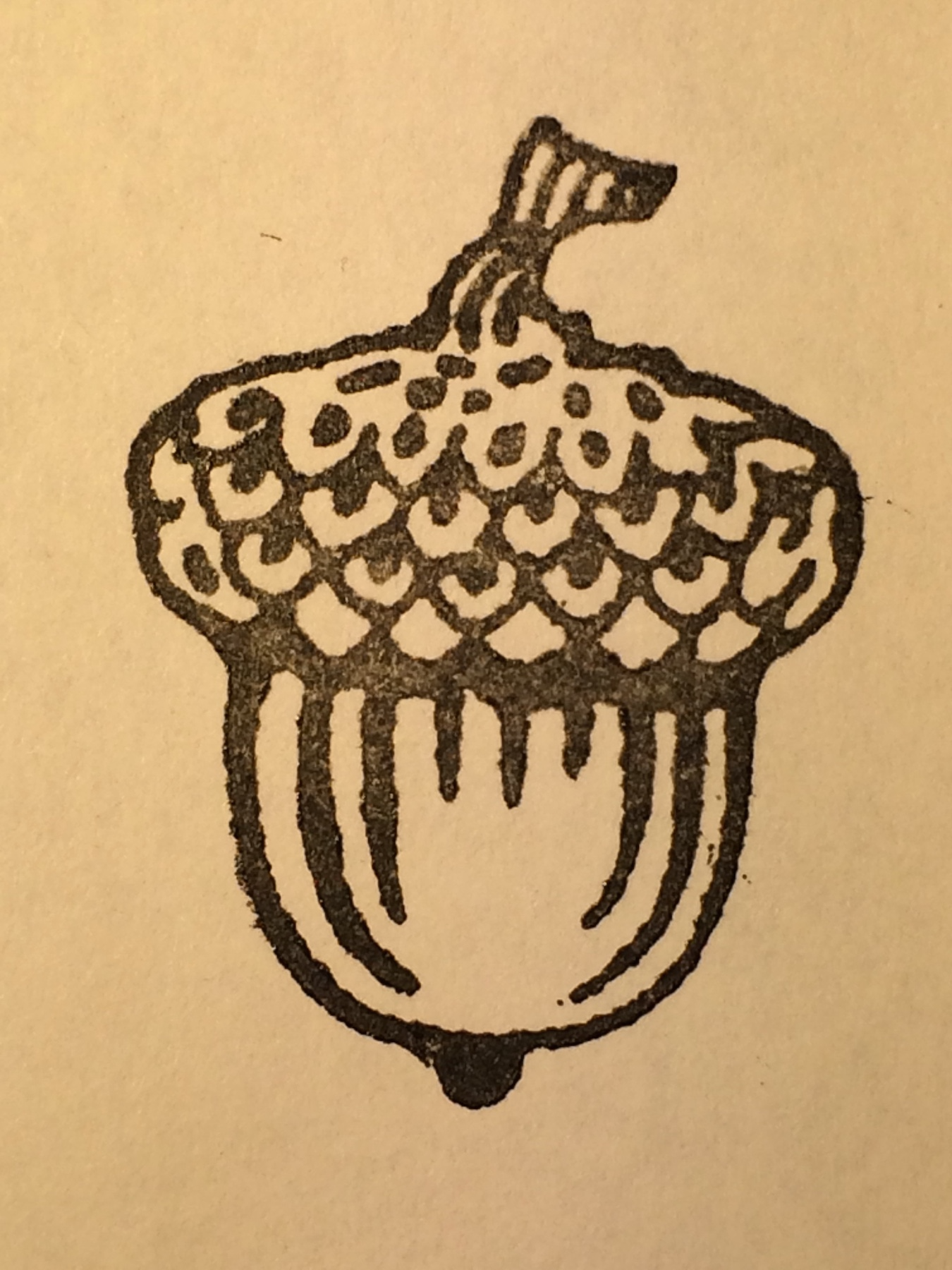 Acorn Bookbinding LLC2021 WorkshopsThese in-person workshops will be limited to 4 people due to space limitations and regulations.June 15 & 17, 2021 12-3 pm $90Basic Bookbinding IASingle Pamphlet & Tacket Stitch BindingsMake two books learning useful, basic binding techniques.No previous experience necessary- All materials provided4 Person MaximumMORE CLASSES BELOW….June 22 & 24, 2017 12-3 pm $90Basic Bookbinding IBAccordion Book & 5 Hole PamphletMake two books learning useful, basic binding techniques.No previous experience necessary- All materials provided4 Person MaximumJuly 14 & 16, 2021 12-3 pm $90Button Hole -HardbackCreate a unique, lay-flat journal with an open spine stitch.Previous experience highly recommendedAll materials provided4 Person MaximumJuly 20, 2021 12-4 pm $60Hand Torn Softback JournalCreate a beautiful deckled edge journal.  Previous experience recommended- All Materials provided4 Person MaximumRegister at:acornbookbindingllc@gmail.comClasses will run with a minimum of 2 students.PLEASE NOTE: YOUR SPOT WILL ONLY BE HELD WHEN I RECEIVE YOUR PAYMENT.